1 четверть. 2 класс. 5 урок.Тема урока: Темп. Штрихи.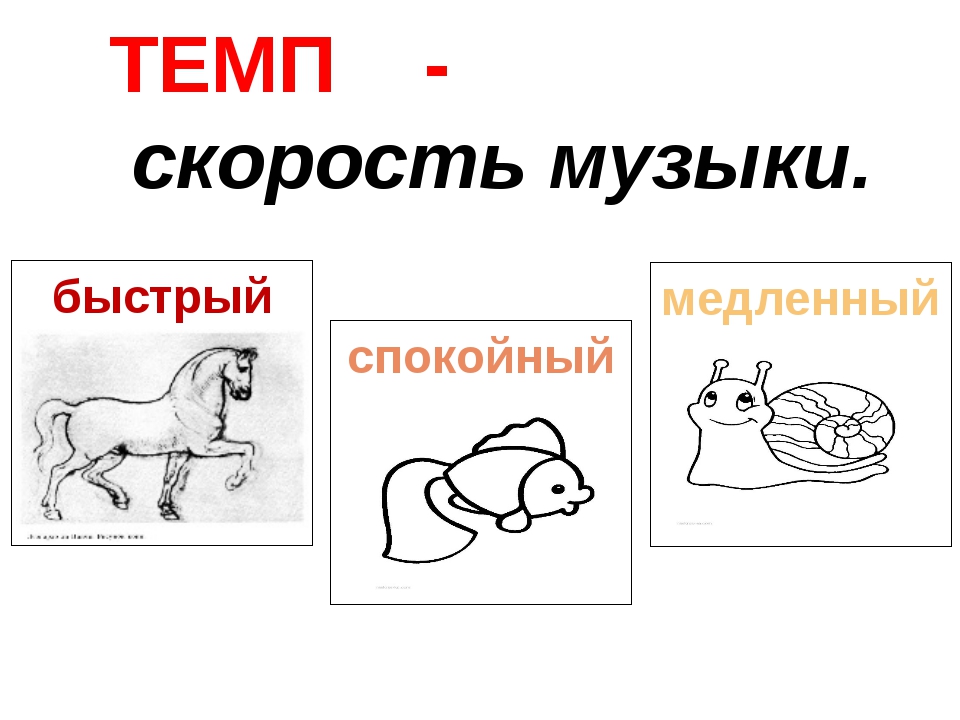 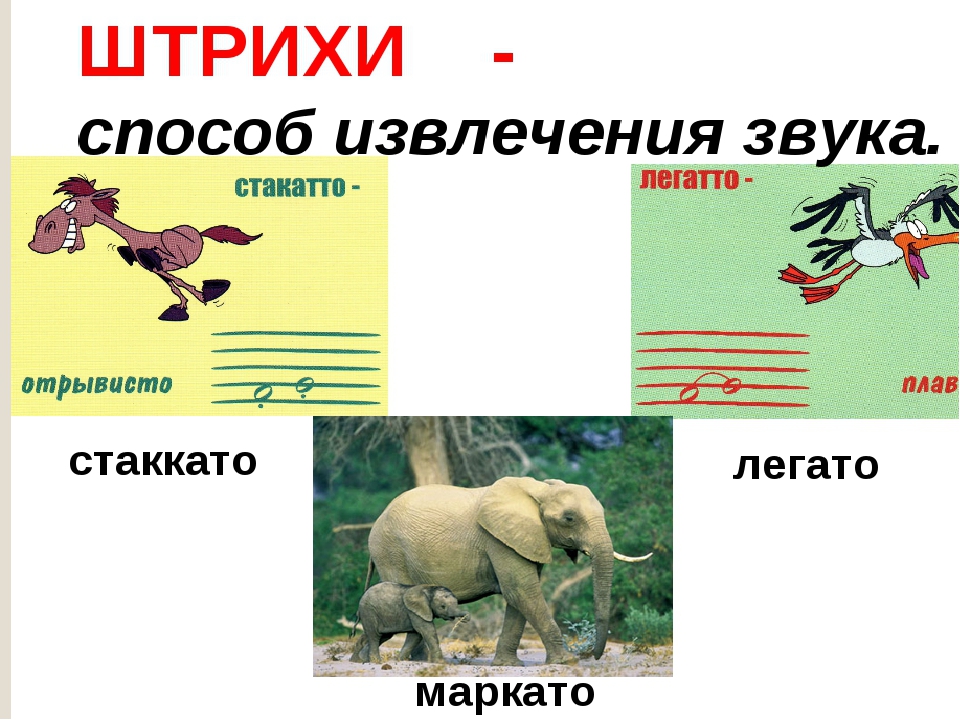 Домашнее задание:  Нарисовать любые рисунки на выбор.Тему - переписать в тетрадь.Слушать: П. Чайковский «Детский альбом»Задание выполнить и прислать на электронную почтуtabolina231271@mail.ru  или в ВК не позднее  13  октября